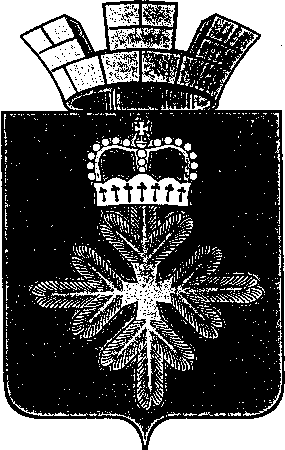 ПОСТАНОВЛЕНИЕАДМИНИСТРАЦИИ ГОРОДСКОГО ОКРУГА ПЕЛЫМО присуждении премии главы городского округа Пелым «Одаренный ребенок» в сферах образования, культуры, искусства, физкультуры и спорта в 2015 году	В рамках реализации национальной образовательной инициативы «Наша новая школа» в целях  признания успехов и социальной самореализации одаренных детей, поднятия престижа ребенка занимающегося в творческих коллективах, кружках, спортивных секциях, обучающегося по программам дополнительного образования, занимающегося научно-исследовательской деятельностью, участвующего в  олимпиадах, фестивалях, конкурсах, соревнованиях различных, уровней администрация городского округа ПелымПОСТАНОВЛЯЕТ:	1. Провести в 2015 году присуждение премии главы городского округа Пелым «Одаренный ребенок» в сферах образования, культуры, искусства, физкультуры и спорта в рамках мероприятий, посвященных Дню защиты детей.	2. Утвердить:	1) Положение о премии главы городского округа Пелым «Одаренный ребенок» в  сферах образования, культуры, искусства, физкультуры и спорта;			2) Положение о Коллегиальном совете при главе городского округа Пелым по присуждению премии главы городского округа Пелым «Одаренный ребенок» в сферах образования,  культуры, искусства, физкультуры и спорта;			3) состав Коллегиального совета при главе городского округа Пелым (прилагается);      		4) смету расходов на вручение премий главы городского округа Пелым «Одаренный ребенок»  в сферах образования, культуры, искусства, физкультуры и спорта в 2015 году (прилагается);			3. Муниципальному казенному учреждению «Информационно-методический центр» (Кушнир Н.П.) организовать вручение премий главы городского округа Пелым «Одаренный ребенок» в сферах образования, культуры, искусства, физкультуры и спорта в рамках празднования Международного Дня защиты детей 1июня 2015 года.		4. Контроль исполнения настоящего постановления возложить на А.А. Пелевину, специалиста отдела образования, культуры, спорта и по делам молодежи.	     	5. Опубликовать настоящее постановление в информационной газете «Пелымский вестник» и разместить на официальном сайте администрации городского округа Пелым в сети «Интернет».Глава городского округа Пелым                                                               Ш.Т.АлиевПОЛОЖЕНИЕ О ПРЕМИИ главы городского округа Пелымв сферах образования,  культуры, искусства, физкультуры и спорта«ОДАРЕННЫЙ РЕБЕНОК»       	1. Настоящим Положением устанавливается порядок присуждения премии   главы городского округа Пелым «Одаренный ребенок» в сферах образования,  культуры, искусства, физкультуры и спорта.2. Учредителем премии является глава городского округа Пелым.3. Соискателем премий может стать ребенок в возрасте от 7 до 17 лет, творческий коллектив, активно участвующие в социально-значимой деятельности городского округа Пелым.     	 4. Премия призвана оценить успехи и социальную самореализацию одаренных детей, поднять престиж ребенка занимающегося в творческих коллективах, кружках, спортивных секциях, обучающегося по программам дополнительного образования, занимающегося научно-исследовательской деятельностью, участвующего в олимпиадах, фестивалях, конкурсах, соревнованиях различных уровней.     	  5. Премии учреждается по номинациям:-  Одаренный ребенок в области образования – за отличные успехи в изучении учебных предметов, за призовые места в муниципальных, областных, всероссийских, международных олимпиадах, конкурсах, конференциях, за участие в социально-значимых мероприятиях городского округа Пелым, за формирование имиджа городского округа Пелым.	- Одаренный ребенок в области культуры и искусства – за участие в муниципальных, региональных, областных, всероссийских, международных конкурсах, за участие в социально-значимых мероприятиях городского округа Пелым, за формирование имиджа городского округа Пелым.	- Одаренный ребенок в области физкультуры и спорта – за участие в муниципальных, региональных, всероссийских, международных, областных соревнованиях, чемпионатах, первенствах, конкурсах, за участие в социально-значимых мероприятиях городского округа Пелым, за формирование имиджа городского округа Пелым.	- Талантливый коллектив – за участие в муниципальных, региональных, всероссийских, международных, областных соревнованиях, чемпионатах, первенствах, конкурсах, за участие коллектива в социально-значимых мероприятиях городского округа Пелым, за формирование имиджа городского округа Пелым.6. Вне конкурса премия присуждается выпускникам 11 классов, окончившим школу с золотой или серебряной медалью.     	 7.  Размер   премии    устанавливается    ежегодно    учредителем. Премия присуждается на конкурсной основе по итогам работы за творческий период  и учебный год.		   8.   Выдвижение    кандидатур   на   соискание    премии   осуществляется учреждениями, предприятиями, организациями, общественными объединениями, отделом образования, культуры, спорта и  по делам  молодежи.      	  9.  Выдвижение кандидатур на соискании премий осуществляется в форме Представления (приложение), в котором характеризуются успехи и достижения кандидата. К Представлению прилагаются фото-видеоматериалы, копии дипломов, грамот, сертификатов и иных документов, подтверждающих заслуги ребенка.10. Премия присуждается в два этапа: - на первом этапе рассматриваются представленные документы. Принимается решение о присуждении премии;-    на втором этапе – праздничная общественная презентация ребенка и его достижений и  торжественное вручение премии:образование – презентация достижений (не более 5 мин.);       культура, искусство – концертный номер по виду искусства (не более 5 мин.);спорт – показательное выступление, либо презентация (не более 5 мин.)11.  Решение   о    присуждении    премии    принимает    Коллегиальный совет, созданный при главе городского округа Пелым. Решение о присуждении премии принимается путем голосования   по каждой номинации. Кандидат, получивший наибольшее число голосов считается победившим в конкурсе на получение премии. При равенстве голосов решающий  голос  принадлежит  главе  городского  округа  Пелым. В 2015 году по образованию присуждается три премии в отчетный период, по культуре и искусству, спорту по одной премии в отчетный период, творческий коллектив – одна премия в отчетный период. Претенденты, не попавшие в число победителей на получение премии,  награждаются грамотами главы городского округа Пелым  как номинанты на премию «Одаренный ребенок».12. Решение о присуждении   премии  и вручении грамот  утверждается   распоряжением главы городского округа Пелым.13. Обладателям   премии   выплачивается  денежное вознаграждение и вручается сертификат. В 2015 году размер премии в номинациях образование, культура, спорт составляет 1700,0 (одна тысяча семьсот) рублей, в номинации талантливый коллектив 3000,0 (три тысячи) рублей.      	14. Представления на соискание премии принимаются в муниципальном казенном учреждении «Информационно-методический центр» по адресу Пелым, Строителей, 15 (Шмелева Екатерина Александровна) до 20 мая 2015 года.15. Настоящее    Положение    вводится    в   действие    с   момента  его подписания и опубликования в газете «Пелымский вестник».                                                                                                      Приложение                                                                                                                      к Положению о премии                                                                                                       главы городского округа Пелым                                                                                                       «ОДАРЕННЫЙ РЕБЕНОК»                                                                                                       в сферах образования,  культуры,                                                                                                        искусства, физкультуры и спортаГородской округ ПелымОтдел образования,  культуры, спорта и по делам молодежи ПРЕДСТАВЛЕНИЕна соискание премии главы городского округа Пелым «ОДАРЕННЫЙ РЕБЕНОК»в сфере _____________________Развернутая характеристика  с указанием конкретных заслуг, достижений и успехов кандидата, представляемого к награде:Кандидатура рекомендована: (указать учреждение)Руководитель:                              подпись                     (ФИО руководителя)датаПОЛОЖЕНИЕО КОЛЛЕГИАЛЬНОМ СОВЕТЕ при главе городского округа Пелымпо вручению грамот главы городского округа Пелым и  присуждению премии главы городского округа Пелым«Одаренный ребенок» в сферах образования,  культуры, искусства, физкультуры и спорта		Коллегиальный совет при главе городского округа Пелым по вручению присуждению премии главы городского округа Пелым «Одаренный ребенок»  в сферах образования,  культуры, искусства, физкультуры и спорта создан в целях оценки успехов и социальной самореализации одаренных детей городского округа Пелым в соответствии с Положениями премии главы городского округа Пелым «Одаренный ребенок».		Состав Коллегиального совета формируется из председателя Коллегиального совета - главы городского округа Пелым, заместителя председателя  - заместителя главы администрации по социальным вопросам, членов коллегиального совета – представителей отдела образования, культуры, спорта и по делам молодежи, муниципального образовательного учреждения «Информационно-методический центр», общеобразовательных  учреждений. 		Коллегиальный совет:		1) рассматривает предоставленный  индивидуальный  пакет документов соискателей премии главы городского округа Пелым «Одаренный ребенок»;		2) принимает решения о награждении присуждении премии главы городского округа Пелым «Одаренный ребенок»;		3) в случае возникновения спорной ситуации вправе запросить у заявителя дополнительную информацию;  		4) в случае необходимости вправе привлекать к своей работе независимых  лиц (экспертов).		Заседание Коллегиального совета проводится один раз в год и  считается правомочным при наличии не менее двух третьей членов совета.		Решение совета  принимается открытым голосованием. В случае равного количества голосов решающее слово принадлежит главе городского округа Пелым. Решение оформляется протоколом,  на основании которого готовится проект распоряжения администрации городского округа Пелым.СОСТАВКОЛЛЕГИАЛЬНОГО СОВЕТА при главе городского округа Пелымприсуждению премии главы городского округа Пелымпо вручению грамот главы городского округа Пелым и «Одаренный ребенок» в сферах образования,  культуры, искусства, физкультуры и спортаот  09.04.2015 г. № 111п. ПелымУтвержденоПостановлением администрациигородского округа Пелым от 09.04.2015 г .№ 111«О присуждения премии главы городского округа Пелым «Одаренный  ребенок»  в  сферах образования,   культуры,   искусства, физкультуры  и  спорта  в  2015 году»1. ФИО ребенка2. Место учебы, форма обучения3. Пол 4. Дата рождения5. Место рождения6. Дополнительное образование (направление), где получает дополнительное образование7. Успехи в обучении8. Имеющиеся награды, грамоты, благодарности (указать кем выданы, год)9. Номинация, на которую выдвигается  ребенок10. ФИО обоих родителей (полностью)11.ФИО педагога (руководителя, классного руководителя)-наставника ребенка (полностью)УтвержденоПостановлением администрациигородского округа Пелым от 09.04.2015 г .№ 111«О присуждения премии главы городского округа Пелым «Одаренный  ребенок»  в  сферах образования,   культуры,   искусства, физкультуры  и  спорта  в  2015 году»УтвержденПостановлением администрациигородского округа Пелымот 09.04.2015 г. № 111«О присуждении премии главы«Одаренный  ребенок»  в  сферах образования,   культуры,   искусства, физкультуры  и  спорта  в  2015 году»Алиев Шахит Тукаевичглава городского округа Пелым, председатель   коллегиального советаМухлынина  Лариса Ивановна               начальник отдела образования, культуры, спорта и    по делам    молодежи, заместитель  председателяПелевина   Алена  Анатольевна           специалист отдела образования, культуры, спорта и по делам    молодежи, секретарь советаКушнир Наталья ПавловнаИ.о. директора муниципального казенного учреждения «Информационно-методический центр»Шмелева  Екатерина Александровнаметодист муниципального казенного учреждения «Информационно-методический центр»Мельник Юлия Анатольевнаметодист муниципального казенного учреждения «Информационно-методический центр»Шашмурина  Елена  Михайловнадиректор муниципального казенного образовательного учреждения дополнительного образования детей «Детская школа искусств»Смирнова Анна Вадимовнаучитель муниципального казенного общеобразовательного учреждения средней общеобразовательной школы №1 п. ПелымУльянова Ирина АнатольевнаДиректор муниципального казенного учреждения культуры «Дом культуры п. Пелым»